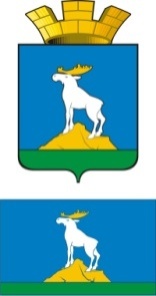 ГЛАВА НИЖНЕСЕРГИНСКОГО ГОРОДСКОГО ПОСЕЛЕНИЯПОСТАНОВЛЕНИЕ12.04.2022                      № 95г. Нижние Серги  Об утверждении Программы социально-значимых мероприятий, совместных с социально ориентированной некоммерческой организацией «Местное отделение Свердловской областной общественной организации ветеранов войны, труда, боевых действий, государственной службы, пенсионеров Нижнесергинского городского поселения», на территории Нижнесергинского городского поселения на 2022 годРуководствуясь Федеральным законом от 06.10.2003 № 131-ФЗ «Об общих принципах организации местного самоуправления в Российской Федерации», Уставом Нижнесергинского городского поселения, планом работы администрации Нижнесергинского городского поселения на 2022 год, в целях укрепления связи между поколениями, уважительного отношения к людям старшего поколения, ПОСТАНОВЛЯЮ:1. Утвердить Программу социально-значимых мероприятий, совместных с социально ориентированной некоммерческой организацией «Местное отделение Свердловской областной общественной организации ветеранов войны, труда, боевых действий, государственной службы, пенсионеров Нижнесергинского городского поселения», на территории Нижнесергинского городского поселения на 2022 год (далее – Программа мероприятий) (прилагается).2. Опубликовать настоящее постановление путем размещения полного текста на официальном сайте Нижнесергинского городского поселения в сети «Интернет».3. Контроль исполнения настоящего постановления оставляю за собой. Глава Нижнесергинского городского поселения                                                                      А.М. ЧекасинУтверждена постановлением главы Нижнесергинского городского поселения от 12.04.2022 № 95Программа социально-значимых мероприятий, совместных с социально ориентированной некоммерческой организацией «Местное отделение Свердловской областной общественной организации ветеранов войны, труда, боевых действий, государственной службы, пенсионеров Нижнесергинского городского поселения», на территории Нижнесергинского городского поселения на 2022 годЦель Программы мероприятий1.1. Цель Программы мероприятий - совершенствовать сотрудничество администрации Нижнесергинского городского поселения с социально ориентированной некоммерческой организацией «Местное отделение Свердловской областной общественной организации ветеранов войны, труда, боевых действий, государственной службы, пенсионеров Нижнесергинского городского поселения» (далее - СОНКО) в вопросах укрепления связи между поколениями, формирования уважительного отношения к людям старшего поколения.Основные задачи Программы мероприятий2.1. Вовлечение граждан пожилого возраста в активную социальную жизнь через участие в социально-значимых мероприятиях, в том числе по патриотическому воспитанию молодежи.2.2. Формирование мотивации активного образа жизни пожилых граждан.Расходы на выполнение Программы мероприятий3.1. Общий планируемый объем расходов на выполнение Программы составляет: 36 000 (тридцать шесть тысяч) рублей за счет средств местного бюджета Нижнесергинского городского поселенияОсновные исполнители Программы мероприятий  Администрация Нижнесергинского городского поселения.4.2. Социально ориентированная некоммерческая организация «Местное отделение Свердловской областной общественной организации ветеранов войны, труда, боевых действий, государственной службы, пенсионеров Нижнесергинского городского поселения».Перечень социально-значимых мероприятий№ п/пНаименование мероприятияМесто и время проведенияОбъем финансирования (рублей)Исполнители1.Мероприятие, посвященное Дню Победы06-09.05.2022 г.МБУ «ДК г. Н-Серги», У памятника по ул. Победы10 500Администрация НСГП, СОНКО2. Праздничная программа, посвященная Дню пожилого человека01.10.2022 г. МБУ «ДК г. Н-Серги»11 000Администрация НСГП, СОНКО3.Праздничная программа, посвященная Дню матери26.11.2022 г.МБУ «ДК г. Н-Серги»8 000Администрация НСГП, СОНКО4.Поздравление тружеников тыла, ветеранов труда с юбилеем (90, 95 и 100 лет)Поздравления на дому в юбилейные даты6 500Администрация НСГП, СОНКОВсего:                                                                                    36 000 рублейВсего:                                                                                    36 000 рублейВсего:                                                                                    36 000 рублейВсего:                                                                                    36 000 рублейВсего:                                                                                    36 000 рублей